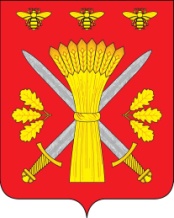 РОССИЙСКАЯ ФЕДЕРАЦИЯОРЛОВСКАЯ ОБЛАСТЬТРОСНЯНСКИЙ РАЙОННЫЙ СОВЕТ НАРОДНЫХ ДЕПУТАТОВРЕШЕНИЕ2 декабря 2021 года                                                                       №15               с.Тросна                                                          Принято на пятом заседании районного    Совета народных депутатов шестого созыва   О порядке организации работы по осуществлению отдельных государственных переданных полномочий по обеспечению жилыми помещениями муниципального специализированного жилищного фонда Троснянского района детей-сирот и детей, оставшихся без попечения родителей, лиц из числа детей-сирот и детей, оставшихся без попечения родителейВ целях защиты жилищных прав детей-сирот и детей, оставшихся без попечения родителей, лиц из числа детей-сирот и детей, оставшихся без попечения родителей, в соответствии с Жилищным кодексом Российской Федерации, статьей 148 Семейного кодекса Российской Федерации, Федеральным законом "О дополнительных гарантиях по социальной поддержке детей-сирот и детей, оставшихся без попечения родителей" от 21.12.1996 N 159-ФЗ, Федеральным законом от 29 февраля 2012 г. N 15-ФЗ "О внесении изменений в отдельные законодательные акты Российской Федерации в части обеспечения жилыми помещениями детей-сирот и детей, оставшихся без попечения родителей", Законом Орловской области от 05.09.2012 N 1400-ОЗ "О внесении изменений в отдельные законодательные акты Орловской области в части обеспечения жилыми помещениями детей-сирот и детей, оставшихся без попечения родителей", Законом Орловской области от 06.12.2007 N 727-ОЗ "О дополнительных гарантиях жилищных прав детей-сирот и детей, оставшихся без попечения родителей, и наделении органов местного самоуправления Орловской области отдельными государственными полномочиями по обеспечению жилыми помещениями детей-сирот и детей, оставшихся без попечения родителей, лиц из их числа", Троснянский районный совет народных депутатов решил:1. Изложить в новой редакции Порядок организации работы по осуществлению отдельных государственных переданных полномочий по обеспечению жилыми помещениями муниципального специализированного жилищного фонда Троснянского района детей-сирот и детей, оставшихся без попечения родителей, лиц из числа детей-сирот и детей, оставшихся без попечения родителей.2. Признать утратившим силу решение Троснянского районного Совета народных депутатов №196 от 21.03.2013г.Председатель районного Совета          И.о.Главы района                                народных депутатов                                                                                                        А.Г.Кисель                                                    Н.Н.Волкова                   	Приложениек решению Троснянского районногоСовета народных депутатовот_____________  20 21 г. № _______Порядокорганизации работы по осуществлению отдельных государственных переданных полномочий по обеспечению жилыми помещениями муниципального специализированного жилищного фонда Троснянского района детей-сирот и детей, оставшихся без попечения родителей, лиц из числа детей-сирот и детей, оставшихся без попечения родителей1. Общие положения1.1. Настоящий Порядок определяет положения об осуществлении администрацией Троснянского района переданных государственных полномочий Орловской области по обеспечению жилыми помещениями детей-сирот и детей, оставшихся без попечения родителей, лиц из числа детей-сирот и детей, оставшихся без попечения родителей (далее - Порядок).Детям-сиротам и детям, оставшимся без попечения родителей, лицам из числа детей-сирот и детей, оставшихся без попечения родителей (далее - дети-сироты и дети, оставшиеся без попечения родителей, лица из их числа), которые не являются нанимателями жилых помещений по договорам социального найма или членами семьи нанимателя жилого помещения по договору социального найма либо собственниками жилых помещений, а также детям-сиротам и детям, оставшимся без попечения родителей, лицам из их числа, которые являются нанимателями жилых помещений по договорам социального найма или членами семьи нанимателя жилого помещения по договору социального найма либо собственниками жилых помещений, в случае, если их проживание в ранее занимаемых жилых помещениях признается невозможным (далее -дети-сироты и дети, оставшиеся без попечения родителей, лица из их числа), однократно предоставляются благоустроенные жилые помещения специализированного жилищного фонда Тронянского района по договорам найма специализированных жилых помещений.Жилые помещения предоставляются детям-сиротам и детям, оставшимся без попечения родителей, лицам из их числа, достигшим возраста 18 лет, а также в случае приобретения ими полной дееспособности до достижения совершеннолетия по окончании срока пребывания в образовательных организациях, учреждениях социального обслуживания населения, учреждениях системы здравоохранения и иных учреждениях, создаваемых в установленном законом порядке для детей-сирот и детей, оставшихся без попечения родителей, лиц из их числа, а также по завершении получения профессионального образования либо окончании прохождения военной службы по призыву, либо окончании отбывания наказания в исправительных учреждениях.1.2. Порядок разработан в соответствии с Жилищным кодексом Российской Федерации, Федеральным законом от 21.12.1996 N 159-ФЗ "О дополнительных гарантиях по социальной поддержке детей-сирот и детей, оставшихся без попечения родителей" (далее - Федеральный закон от 21.12.1996 N 159-ФЗ), Законом Орловской области от 06.12.2007 N 732-ОЗ "О наделении органов местного самоуправления отдельными государственными полномочиями Орловской области в сфере опеки и попечительства", Законом Орловской области от 06.12.2007 N 727-ОЗ "О дополнительных гарантиях жилищных прав детей-сирот и детей, оставшихся без попечения родителей, и наделении органов местного самоуправления Орловской области отдельными государственными полномочиями по обеспечению жилыми помещениями детей-сирот и детей, оставшихся без попечения родителей, лиц из их числа" (далее - Закон Орловской области от 06.12.2007 N 727-ОЗ), Федеральным законом от 29 февраля 2012 г. N 15-ФЗ "О внесении изменений в отдельные законодательные акты Российской Федерации в части обеспечения жилыми помещениями детей-сирот и детей, оставшихся без попечения родителей".1.3. Расходы на реализацию мер по обеспечению дополнительных гарантий жилищных прав детей-сирот и детей, оставшихся без попечения родителей, лиц из их числа производятся за счет и в пределах средств, предусмотренных на указанные цели законом об областном бюджете на соответствующий финансовый год.Главным распорядителем бюджетных средств, выделяемых для финансирования мероприятий по улучшению жилищных условий детей-сирот и детей, оставшихся без попечения родителей, лиц из их числа является администрация Троснянского района Орловской области 1.4. По договору найма специализированного жилого помещения жилое помещение предоставляется детям-сиротам и детям, оставшимся без попечения родителей, лицам из числа детей-сирот и детей, оставшихся без попечения родителей, по месту их жительства общей площадью жилого помещения на одного человека в размере 33 квадратных метров.В случае отсутствия жилых помещений общей площадью жилого помещения на одного человека в размере 33 квадратных метров по месту жительства ребенка-сироты и ребенка, оставшегося без попечения родителей, лица из числа детей-сирот и детей, оставшихся без попечения родителей, из-за конструктивных и технических параметров многоквартирного жилого дома или жилого дома размер общей площади жилого помещения на одного человека, предоставляемого в соответствии с настоящим Порядком, уменьшается не более чем на 5 квадратных метров или увеличивается не более чем на 12 квадратных метров.Жилое помещение предоставляется в виде жилых домов, квартир, благоустроенных применительно к условиям соответствующего населенного пункта, отвечающее требованиям, предусмотренным ст. 15 Жилищного кодекса Российской Федерации.1.5.Контроль за использованием детьми-сиротами и детьми, оставшимися без попечения родителей, жилых помещений, переданных им по договорам социального найма специализированного жилого помещения, их техническим состоянием, соответствием санитарным, противопожарным и другим нормам, а так же за полнотой и своевременностью уплаты нанимателями коммунальных платежей осуществляется один раз в год комиссией по жилью детей-сирот и детей, оставшихся без попечения родителей, состав и регламент работы, которой утверждается распоряжением администрации Троснянского района.        1.6. Органом местного самоуправления Троснянского района, уполномоченным на обеспечение жилыми помещениями детей-сирот и детей, оставшихся без попечения родителей, лиц из их числа, является администрация Троснянского района. Структурные подразделения администрации Троснянского района осуществляют реализацию указанных полномочий в соответствии настоящим Порядком.2. Полномочия структурных подразделений администрации Троснянского района Орловской области по обеспечению жилыми помещениями специализированного жилого фонда детей-сирот и детей, оставшихся без попечения родителей, лиц из их числа2.1. Полномочия отдела образования администрации Троснянского района, как органа, исполняющего переданные государственные полномочия в сфере опеки и попечительства (далее - отдел опеки и попечительства):1. Осуществляет мероприятия по принятию на учет детей-сирот и детей, оставшихся без попечения родителей, лиц из их числа, имеющих право на предоставление благоустроенных жилых помещений муниципального специализированного жилищного фонда Троснянского района, включая мероприятия по уведомлению вышеуказанных лиц о постановке на учет, в соответствии со статьей 2 Закона Орловской области от 06.12.2007 N 727-ОЗ.В рамках указанных полномочий подготавливает следующие проекты решений:- в форме постановления  администрации Троснянского  района о постановке ребенка-сироты или ребенка, оставшегося без попечения родителей, лица из числа детей-сирот и детей, оставшихся без попечения родителей (далее - ребенок-сирота или ребенок, оставшийся без попечения родителей, лицо из их числа), на учет детей-сирот и детей, оставшихся без попечения родителей, лиц из их числа, имеющих право на предоставление благоустроенных жилых помещений муниципального специализированного жилищного фонда Троснянского района;- в форме уведомления об отказе в постановке ребенка-сироты или ребенка, оставшегося без попечения родителей, лица из числа детей-сирот и детей, оставшихся без попечения родителей (далее - ребенок-сирота или ребенок, оставшийся без попечения родителей, лицо из их числа), на учет детей-сирот и детей, оставшихся без попечения родителей, лиц из их числа, имеющих право на предоставление благоустроенных жилых помещений муниципального специализированного жилищного фонда Троснянского района.2. Ведет учет детей-сирот и детей, оставшихся без попечения родителей, лиц из их числа, имеющих право на предоставление благоустроенных жилых помещений муниципального специализированного жилищного фонда Троснянского района.В рамках учета, предусмотренного в настоящем подпункте, отдел ообразования осуществляет все действия, предусмотренные статьей 2.1 Закона Орловской области от 06.12.2007 N 727-ОЗ, в том числе ежегодно в срок до 1 апреля текущего года представляет в орган исполнительной государственной власти специальной компетенции Орловской области, уполномоченный в сфере защиты прав и законных интересов ребенка, информацию о детях-сиротах и детях, оставшихся без попечения родителей, лицах из их числа, имеющих право на предоставление благоустроенных жилых помещений муниципального специализированного жилищного фонда Троснянского района.При возникновении оснований для снятия ребенка-сироты или ребенка, оставшегося без попечения родителей, лица из их числа с учета детей-сирот и детей, оставшихся без попечения родителей, лиц из их числа, имеющих право на предоставление благоустроенных жилых помещений муниципального специализированного жилищного фонда Троснянского района, в случаях, определенных п. 4 статьи 2.1 Закона Орловской области от 06.12.2007 N 727-ОЗ, готовит проект соответствующего решения в форме постановления Администрации Троснянского района и уведомляет о принятом решении ребенка-сироту или ребенка, оставшегося без попечения родителей, лицо из их числа.3. Принимает меры по выявлению жилых помещений, в отношении которых дети-сироты и дети, оставшиеся без попечения родителей, лица из их числа сохраняют право собственности на жилое помещение или право пользования жилым помещением, в отношении детей-сирот или детей, оставшихся без попечения родителей, лиц из их числа, выявленных на территории Троснянского района.4. Участвует в реализации мер по обеспечению сохранности жилых помещений, принадлежащих детям-сиротам и детям, оставшимся без попечения родителей, лицам из числа, в которых никто не проживает.5. Осуществляет выявление и подготовку проектов постановлений Администрации Троснянского района об установлении факта невозможности проживания детей-сирот и детей, оставшихся без попечения родителей, лиц из их числа в ранее занимаемых жилых помещениях, нанимателями или членами семей нанимателей по договорам социального найма либо собственниками которых они являются.Факт непригодности помещения для постоянного проживания или несоответствия его установленным для жилых помещений санитарным и техническим правилам и нормам, иным требованиям законодательства Российской Федерации устанавливается с участием межведомственной комиссии Троснянского района по признанию помещения жилым помещением, жилого помещения непригодным для проживания, многоквартирного дома аварийным и подлежащим сносу на основании полученного заключения о несоответствии жилого помещения предъявляемым к нему требованиям.  6. Выявляет обстоятельства, свидетельствующие о необходимости оказания детям-сиротам или детям, оставшимся без попечения родителей, лицам из их числа содействия в преодолении трудной жизненной ситуации. Подготавливает проект решения в форме распоряжения Администрации Троснянского  района о заключении договора найма специализированного жилого помещения на новый пятилетний срок.7. Представляет заявку администрации Троснянского района о необходимости приобретения жилого помещения для включения его в специализированный жилищный фонд Троснянского района в целях предоставления жилых помещений детям-сиротам и детям, оставшимся без попечения родителей, лицам из их числа.8. Предоставляет в орган исполнительной государственной власти специальной компетенции Орловской области, уполномоченный в сфере защиты прав и законных интересов ребенка, информацию и материалы для исключения из списка детей-сирот и детей, оставшихся без попечения родителей, лиц из их числа информации о ребенке-сироте и ребенке, оставшемся без попечения родителей, лице из их числа, имеющих право на предоставление благоустроенных жилых помещений муниципального специализированного жилищного фонда, в случаях, на основании и в порядке, предусмотренных п. 2 ст. 4 Закона Орловской области от 06.12.2007 N 727-ОЗ.2.2. Отдел экономики администрации Троснянского района Орловской области:1.Организует и проводит процедуру торгов по приобретению жилого помещения для включения в специализированный жилищный фонд Троснянского  района в соответствии с Федеральным законом от 05.04.2013 N 44-ФЗ "О контрактной системе в сфере закупок товаров, работ, услуг для обеспечения государственных и муниципальных нужд". 2. Направляет в орган исполнительной государственной власти специальной компетенции Орловской области, уполномоченный в сфере защиты прав и законных интересов ребенка:- заявку на выделение средств бюджета Орловской области для приобретения жилого помещения в целях обеспечения детей-сирот и детей, оставшихся без попечения родителей, лиц из их числа жилыми помещениями специализированного жилищного фонда Троснянского района;- заявку на выделение денежных средств из бюджета Орловской области в размере до 0,5 процента от расходов, выделенных на выполнение государственных полномочий по обеспечению детей-сирот и детей, оставшихся без попечения родителей, лиц из их числа, по договорам найма специализированных жилых помещений жилыми помещениями муниципального специализированного жилищного фонда.2.3. Отдел по управлению  муниципальным имуществом администрации Троснянского района (далее - отдел имущества):1. Формирует специализированный жилищный фонд Троснянского района, в том числе проводит процедуру отнесения жилых помещений, составляющих муниципальный жилищный фонд Троснянского района, к специализированному жилищному фонду Троснянского района в целях предоставления жилых помещений детям-сиротам и детям, оставшимся без попечения родителей, лицам из их числа.2. Разрабатывает техническое задание для проведения торгов по приобретению жилого помещения для включения в специализированный жилищный фонд Троснянского  района.3. Обеспечивает представление муниципального контракта на государственную регистрацию, а также организует регистрацию перехода права собственности на жилое помещение за муниципальным образованием Троснянского района.4. Готовит проект решения в форме постановления Администрации Троснянского района об отнесении жилого помещения к специализированному жилищному фонду для социальной защиты детей-сирот и детей, оставшихся без попечения родителей, лиц из их числа.5. Готовит проект распоряжения Администрации Троснянского района о предоставлении жилого помещения по договору найма специализированного жилого помещения детям-сиротам и детям, оставшимся без попечения родителей, лицам из их числа при наличии оснований, установленных действующим законодательством и настоящим Порядком.Выдает или направляет принятое решение о предоставлении жилого помещения лицам, в отношении которых данные решения приняты.6. Обеспечивает заключение договора найма специализированного жилого помещения на основании решения о предоставлении жилого помещения по договору найма специализированного жилого помещения, принятого с соблюдением требований Закона Орловской области от 06.12.2007 N 727-ОЗ, в срок, установленный данным решением.7. Обеспечивает заключение договора найма специализированного жилого помещения на новый пятилетний срок на основании распоряжения Администрации Троснянского района о заключении договора найма специализированного жилого помещения на новый пятилетний срок по причине установления обстоятельств, свидетельствующих о необходимости оказания детям-сиротам или детям, оставшимся без попечения родителей, лицам из их числа, содействия в преодолении трудной жизненной ситуации.8. Готовит проект решения в форме постановления Администрации Троснянского района об исключении жилого помещения из специализированного жилищного фонда по окончании срока действия договора найма специализированного жилого помещения и при отсутствии обстоятельств, свидетельствующих о необходимости оказания детям-сиротам или детям, оставшимся без попечения родителей, лицам из их числа содействия в преодолении трудной жизненной ситуации.9. При наступлении обстоятельств, указанных в пп. 8 настоящего пункта, готовит проект распоряжения Администрации Троснянского района о заключении с детьми-сиротами или детьми, оставшимися без попечения родителей, лицами из их числа договора социального найма в отношении данного жилого помещения в порядке, установленном Правительством Орловской области.10. Передает в порядке очередности детям-сиротам и детям, оставшимся без попечения родителей, лицам из их числа, состоящим на учете, высвободившиеся жилые помещения, предоставленные по договору найма специализированного жилого помещения детям-сиротам и детям, оставшимся без попечения родителей, лицам из их числа по заявке отдела образования.2.4. Отдел  архитектуры, строительства и жилищно-коммунального хозяйства администрации Троснянского  района:- участвует в осмотре жилого помещения;- организует работу межведомственной комиссии Троснянского района по признанию помещения жилым помещением, жилого помещения непригодным для проживания, многоквартирного дома аварийным и подлежащим сносу для установления факта непригодности помещения.2.5. Финансовый отдел администрации Троснянского района (далее – финансовый	 отдел):- перечисляет денежные средства, поступившие из областного бюджета в виде субвенций на обеспечение жилыми помещениями детей-сирот и детей, оставшихся без попечения родителей, лиц из их числа, главному распорядителю бюджетных средств для перечисления их на счет продавца приобретаемого жилого помещения в объеме, указанном в муниципальном контракте, оставшуюся часть средств на расходы по выполнению отдельных государственных полномочий по обеспечению детей-сирот и детей, оставшихся без попечения родителей, лиц из их числа по договорам найма специализированных жилых помещений жилыми помещениями муниципального специализированного жилищного фонда Троснянского района в размере до 0,5 процента от расходов, выделенных на приобретение жилья.